ГРАЙВОРОНСКАЯ ТЕРРИТОРИАЛЬНАЯ ИЗБИРАТЕЛЬНАЯ КОМИССИИ ПОСТАНОВЛЕНИЕО Плане работы Контрольно-ревизионной службы при Грайворонской территориальной избирательной комиссии на 2023 годВ соответствии со статьей 60 Федерального закона от 12 июня 2002 года № 67-ФЗ «Об основных гарантиях избирательных прав и права на участие в референдуме граждан Российской Федерации», статьей 70 Избирательного кодекса Белгородской области, постановлением Грайворонской территориальной избирательной комиссии от 23 июня 2022 года № 3/15-1 «О создании контрольно - ревизионной службы при Грайворонской территориальной избирательной комиссии», Грайворонская территориальная избирательная комиссия постановляет:1.Утвердить План работы Контрольно-ревизионной службы при Грайворонской территориальной избирательной комиссии на 2023 год (прилагается).2. Разместить настоящее постановление на странице территориальной избирательной комиссии на официальном сайте Избирательной комиссии Белгородской области в информационно-телекоммуникационной сети «Интернет».3. Контроль за исполнением настоящего постановления возложить на председателя Грайворонской территориальной избирательной комиссии С.В. Краснокутского.Председатель Грайворонской территориальной        избирательной комиссии                                            С.В. Краснокутский 	Секретарь Грайворонской территориальной        избирательной комиссии                                            Л.А. УгольниковаПриложение к постановлению Грайворонской территориальной избирательной комиссии от 17 марта 2023 г. № 14/53-1ПЛАН РАБОТЫ Контрольно-ревизионной службы при Грайворонской территориальной избирательной комиссии на 2023 год17 марта 2023 года№ 14/53-1№ п/пНаправление деятельностиЗадачиОтветственныйСрок исполнения1. Организация работы КРС по направлениям деятельности1. Организация работы КРС по направлениям деятельности1. Организация работы КРС по направлениям деятельности1. Организация работы КРС по направлениям деятельности1. Организация работы КРС по направлениям деятельности1.1.Проведение заседаний контрольно-ревизионной службы при Грайворонской территориальной избирательной комиссии (далее – КРС)Подготовка и проведение заседания КРС Краснокутский С.В.Угольникова Л.А.Март - декабрь 2023 г.1.2.Подготовка проектов постановлений Грайворонской территориальной избирательной комиссии по вопросам организации работы КРСПодготовка проекта постановления Грайворонской территориальной избирательной комиссии «О внесение изменений в состав контрольно-ревизионной службы при Грайворонской территориальной избирательной комиссии»Угольникова Л.А.Март - декабрь 2023 г.1.3.Организационно-методическая работаВзаимодействие с правоохранительными органами, с подразделениями ПАО Сбербанк, с территориальными органами ФНС России, УМВД, Минюста, Росреестра, а также с иными государственными и муниципальными органами, органами государственной власти, органами местного самоуправления, иными организациями и учреждениями.Краснокутский С.В.Март - декабрь 2023 г.2. Участие в проведении семинаров, круглых столов, учебы, дистанционного обучения, совещаний2. Участие в проведении семинаров, круглых столов, учебы, дистанционного обучения, совещаний2. Участие в проведении семинаров, круглых столов, учебы, дистанционного обучения, совещаний2. Участие в проведении семинаров, круглых столов, учебы, дистанционного обучения, совещаний2. Участие в проведении семинаров, круглых столов, учебы, дистанционного обучения, совещаний2.1.Участие в проведении семинаров, обучения представителей Грайворонской территориальной избирательной комиссии по направлениям деятельности КРС Обучение членов КРС при Грайворонской территориальной избирательной комиссии по темам:1. «Контрольно-ревизионная служба при территориальной избирательной комиссии»;2. «Финансовое обеспечение Грайворонской территориальной избирательной комиссии»;3. «Избирательные фонды кандидатов, избирательных объединений».Краснокутский С.В.Угольникова Л.А.Крамской В.И.Март - декабрь2023 г.3. Информационное обеспечение деятельности КРС3. Информационное обеспечение деятельности КРС3. Информационное обеспечение деятельности КРС3. Информационное обеспечение деятельности КРС3. Информационное обеспечение деятельности КРС3.1.Наполнение и обновление информации по направлениям деятельности КРС на сайте Администрации Грайворонского городского округа в разделе «Избирательная комиссия», в соцсетях информационно-телекоммуникационной сети «Интернет».Наполнение и обновление информации на сайте Администрации Грайворонского городского округа в разделе «Грайворонская территориальная избирательная комиссия» по направлениям деятельности КРС: Политические партии (текущая деятельность): - сведения об общей сумме средств, поступивших, израсходованных и возвращенных региональными отделениями политических партий;- сводные сведения о поступлении и расходовании средств региональных отделений политических партий;- информация о результатах проверки сведений о поступлении и расходовании средств региональных отделений политических партий;2. КРС:- положение о КРС; - состав КРС; - план работы КРС.- отчеты избирательных комиссий о расходовании средств, выделенных из бюджетов на подготовку и проведение выборов (в соответствии с Регламентом информационного наполнения официального сайта Избирательной комиссии Белгородской области на Интернет-портале ГАС «Выборы» в информационно-телекоммуникационной сети «Интернет»); - финансовые отчеты кандидатов, избирательных объединений (в соответствии с Регламентом информационного наполнения официального сайта Избирательной комиссии Белгородской области на Интернет-портале ГАС «Выборы» в информационно-телекоммуникационной сети «Интернет»);- сведения об общей сумме средств, поступивших в избирательные фонды кандидатов, избирательных объединений и израсходованные из них (в соответствии с Регламентом информационного наполнения официального сайта Избирательной комиссии Белгородской области на Интернет-портале ГАС «Выборы» в информационно-телекоммуникационной сети «Интернет»)Краснокутский С.В.Угольникова Л.А.Крамской В.И.Март - декабрь2023 г.Заместитель председателяГрайворонской территориальной избирательной комиссии, руководитель Контрольно-ревизионной службыпри Грайворонской территориальной избирательной комиссииЕ.А. Леденёв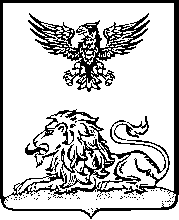 